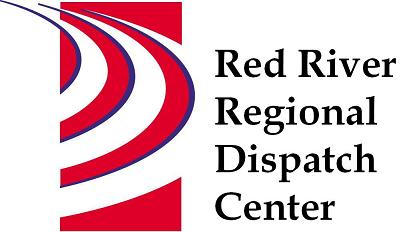 CHAIR*Clay County Sheriff’s Office		Sheriff Mark Empting VICE - CHAIR*Fargo Fire DepartmentChief Steve Dirksen*Clay County Police AgenciesChief Joe Backlund - Hawley PD*Moorhead Police DepartmentChief Shannon Monroe*Cass County Sheriff’s OfficeSheriff Jesse Jahner*West Fargo Police Department Chief Denis Otterness*Moorhead Fire DepartmentInterim Chief Jeff Wallin*Fargo Police Department	Chief David ZibolskiFM AmbulanceSenior Director Tim MeyerSTAFFRed River Regional Dispatch CenterDirector Mary PhillippiSECRETARYClay County Robin Rummel*denotes voting memberAugust 26, 2020 3:00 PM
Remote Meetinghttps://global.gotomeeting.com/join/185286461United States: +1 (224) 501-3412  Access Code: 185-286-461Call to orderApproval of agenda RRRDC Financial Cost Share - 2020 Census Adjourn